		                         Інформація для ЗМІ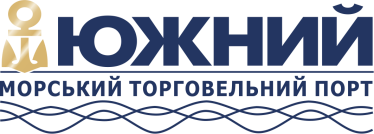      м. Южне									          3 лютого 2022 р.ДП «МТП «Южний» опрацювало 1 млн 310 тис. тонн вантажів у січніДержстивідор продовжує демонструвати вагомі показники вантажопереробки у зимовий період. Вантажообіг січня 2022 року перевищує результат аналогічного місяця минулого року на 17%. Колектив підприємства обробив 999 тис. тонн експортних вантажів, 218 тис. тонн імпортних вантажів та 93,3 тис. тонн транзиту.94% (206 тис. тонн) імпорту – це енергетичне вугілля для українських ТЕС. Крім того, на підприємстві розвантажено майже 7 тис. тонн обладнання для вітроелектростанцій, що активно будуються в регіоні. 91% (913 тис. тонн) експорту – це залізорудна сировина українських виробників. 19 суден було опрацьовано біля причалів ДП «МТП «Южний» у січні поточного року, 6 з яких великотоннажні балкери типу Capesize. Найбільше судно – це China Fortuna з дедвейтом 206 061 тонн. У минулому місяці оброблено 20 589 піввагонів. При низьких температурах змерзлий вантаж проходив через розморожувальні пристрої, вантажні роботи виконувалися безперебійно.«Відповідальність кожного працівника Морського торговельного порту «Южний» та ефективність усіх підрозділів – головні інструменти удосконалення діяльності підприємства. Наразі розпочато якісне оновлення перевантажувального обладнання задля збільшення вантажообігу та покращення усіх показників роботи. Держстивідор відкритий до впровадження новітніх технологій обробки та зберігання вантажів», – коментує Олександр Олійник, керівник ДП «МТП «Южний». Довідка: Державне підприємство «Морський торговельний порт «Южний» розташоване в незамерзаючій глибоководній акваторії порту Південний, одного з найбільших і перспективних на Чорному морі. Спеціалізується на переробці навалочних, генеральних і тарно-штучних вантажів, які перевозяться морським, залізничним і автомобільним транспортом. Підприємство оперує п'ятьма глибоководними причалами, два з яких мають можливість обробляти судна типу Capesize, завантажуючи їх до повної вантажомісткості. Досягнута річна потужність роботи підприємства у 2020 році – 18,81 млн тонн.